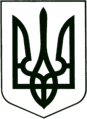 УКРАЇНА
МОГИЛІВ-ПОДІЛЬСЬКА МІСЬКА РАДА
ВІННИЦЬКОЇ ОБЛАСТІВИКОНАВЧИЙ КОМІТЕТ                                                           РІШЕННЯ №127Від 30 травня 2024 року                                              м. Могилів-ПодільськийПро затвердження звіту про виконання фінансового планукомунального підприємства ритуального обслуговування «Скорбота» Могилів-Подільської міської ради за I квартал 2024 рокуКеруючись статтею 52 Закону України «Про місцеве самоврядування в Україні», відповідно до наказу Міністерства економічного розвитку і торгівлі України від 02.03.2015 №205 «Про затвердження порядку складання, затвердження та контролю виконання фінансового плану суб’єкта господарювання державного сектору економіки», рішення 36 сесії Могилів-Подільської міської ради 8 скликання від 03.10.2023 №857 «Про затвердження Порядку складання, затвердження та контролю за виконанням фінансових планів комунальних підприємств Могилів-Подільської міської територіальної громади», рішення виконавчого комітету Могилів-Подільської міської ради від 28.12.2023 №378 «Про затвердження фінансового плану комунального підприємства ритуального обслуговування «Скорбота» Могилів-Подільської міської ради на 2024 рік», рішення виконавчого комітету Могилів-Подільської міської ради від 28.03.2024 №77 «Про внесення змін до рішення виконавчого комітету міської ради від 28.12.2023 №378 «Про затвердження фінансового плану комунального підприємства ритуального обслуговування «Скорбота» Могилів-Подільської міської ради на 2024 рік», заслухавши звіт директора комунального підприємства ритуального обслуговування «Скорбота» Могилів-Подільської міської ради Сергієнка В.В., про виконання фінансового плану комунального підприємства ритуального обслуговування «Скорбота» Могилів-Подільської міської ради за I квартал 2024 року, -виконавчий комітет міської ради ВИРІШИВ:1.Затвердити звіт про виконання фінансового плану комунального  підприємства ритуального обслуговування «Скорбота» Могилів-Подільської міської ради за I квартал 2024 року згідно з додатком.2. Контроль за виконанням даного рішення покласти на першого заступника міського голови Безмещука П.О.    Міський голова                                                        Геннадій ГЛУХМАНЮКПояснювальна запискадо звіту про виконання фінансового планукомунального підприємства ритуального обслуговування «Скорбота»Могилів-Подільської міської ради за І квартал 2024 рокуЗагальні відомостіКомунальне підприємство ритуального обслуговування «Скорбота» Могилів-Подільської міської ради створено рішенням 3 сесії Могилів - Подільської міської ради 23 скликання від 26.02.1999 №39 шляхом виділення зі складу Могилів-Подільського комбінату комунальних підприємств з метою створення більш кращих умов для надання послуг жителям Могилів-Подільської міської територіальної громади.Комунальне підприємство обслуговує 4 кладовища, які знаходяться в межах міста Могилева-Подільського. Надає послуги по всій Могилів-Подільській міській територіальній громаді. Надає також послуги відносно організації поховань в Вендичанській територіальній громаді та Яришівській територіальній громаді.Кількість штатних посад в КП РО «Скорбота» становить 3 одиниці.          Метою діяльності підприємства є господарська діяльність, спрямована на досягнення економічних, соціальних та інших результатів з метою одержання прибутку.          Основним завданням підприємства є: - здійснення організації поховання померлих громадян та надання інших   ритуальних послуг;- створення та експлуатація об’єктів, призначених для поховання;- утримання і збереження місць поховань;- ремонтні та реставраційні роботи предметів ритуальної належності;- надання інформаційно-консультативних послуг з питань поховання та   похоронної справи;- внутрішні перевезення пасажирів, труни з тілом і предметів ритуальної   належності автомобільним транспортом.Формування дохідної та витратної частини фінансового плануДохідна частина фінансового плану за І квартал 2024 року становить: 186,7 тис. грн - кошти за надання послуг із поховання.Підприємство за рахунок зароблених коштів здійснювало видатки на:- заробітну плату працівникам комунального підприємства;-нарахування на оплату праці;- придбання предметів, матеріалів, обладнання та інвентарю;-оплата інших послуг.	Витрати підприємства складаються з:- «Заробітна плата» - 93,7 тис. грн;- «Нарахування на оплату праці» - 20,6 тис. грн;- «Предмети, матеріали, обладнання та інвентар» - 88,9 тис. грн;- «Оплата послуг (крім комунальних)» - 2,8 тис. грн.Фінансовий результатДохід - 186,7 тис. грн.Витрати - 206,0 тис. грн. Фінансовий результат становить - 19,3 тис. грн.Перший заступник міського голови                                        Петро БЕЗМЕЩУК                Додаток 
до рішення виконавчого комітету міської ради
від 30 травня 2024 року №127             Додаток 
до рішення виконавчого комітету міської ради
від 30 травня 2024 року №127             Додаток 
до рішення виконавчого комітету міської ради
від 30 травня 2024 року №127             Додаток 
до рішення виконавчого комітету міської ради
від 30 травня 2024 року №127             Додаток 
до рішення виконавчого комітету міської ради
від 30 травня 2024 року №127             Додаток 
до рішення виконавчого комітету міської ради
від 30 травня 2024 року №127ЗвітЗвітХУточнений звітУточнений звітзробити позначку "Х"зробити позначку "Х"зробити позначку "Х"Рік - І квартал 2024 рокуКодиКодиКодиНазва підприємства - комунальне підприємство ритуального обслуговування «Скорбота» Могилів-Подільської міської радиНазва підприємства - комунальне підприємство ритуального обслуговування «Скорбота» Могилів-Подільської міської радиНазва підприємства - комунальне підприємство ритуального обслуговування «Скорбота» Могилів-Подільської міської радиНазва підприємства - комунальне підприємство ритуального обслуговування «Скорбота» Могилів-Подільської міської радиНазва підприємства - комунальне підприємство ритуального обслуговування «Скорбота» Могилів-Подільської міської радиза ЄДРПОУ за ЄДРПОУ 30006195Організаційно-правова форма - комунальне підприємствоОрганізаційно-правова форма - комунальне підприємствоОрганізаційно-правова форма - комунальне підприємствоОрганізаційно-правова форма - комунальне підприємствоОрганізаційно-правова форма - комунальне підприємствоза КОПФГза КОПФГ150Територія - Могилів-Подільська міська територіальна громадаТериторія - Могилів-Подільська міська територіальна громадаТериторія - Могилів-Подільська міська територіальна громадаТериторія - Могилів-Подільська міська територіальна громадаТериторія - Могилів-Подільська міська територіальна громадаза КОАТУУза КОАТУУОрган державного управління - Могилів-Подільська міська радаОрган державного управління - Могилів-Подільська міська радаОрган державного управління - Могилів-Подільська міська радаОрган державного управління - Могилів-Подільська міська радаОрган державного управління - Могилів-Подільська міська радаза КОДУза КОДУГалузь - комунальна   Галузь - комунальна   Галузь - комунальна   Галузь - комунальна   Галузь - комунальна   за ЗКГНГза ЗКГНГВид економічної діяльності - Організування поховання і надання суміжних послугВид економічної діяльності - Організування поховання і надання суміжних послугВид економічної діяльності - Організування поховання і надання суміжних послугВид економічної діяльності - Організування поховання і надання суміжних послугВид економічної діяльності - Організування поховання і надання суміжних послугза КВЕД  за КВЕД  96.03Одиниця виміру - тис. грнОдиниця виміру - тис. грнОдиниця виміру - тис. грнОдиниця виміру - тис. грнОдиниця виміру - тис. грнОдиниця виміру - тис. грнОдиниця виміру - тис. грнОдиниця виміру - тис. грнФорма власності - комунальнаФорма власності - комунальнаФорма власності - комунальнаФорма власності - комунальнаФорма власності - комунальнаФорма власності - комунальнаФорма власності - комунальнаФорма власності - комунальнаСередньооблікова кількість штатних працівників - 3 Середньооблікова кількість штатних працівників - 3 Середньооблікова кількість штатних працівників - 3 Середньооблікова кількість штатних працівників - 3 Середньооблікова кількість штатних працівників - 3 Середньооблікова кількість штатних працівників - 3 Середньооблікова кількість штатних працівників - 3 Середньооблікова кількість штатних працівників - 3 Місцезнаходження - 24000, Вінницька область, м. Могилів-Подільський, вул. Володимирська, 14Місцезнаходження - 24000, Вінницька область, м. Могилів-Подільський, вул. Володимирська, 14Місцезнаходження - 24000, Вінницька область, м. Могилів-Подільський, вул. Володимирська, 14Місцезнаходження - 24000, Вінницька область, м. Могилів-Подільський, вул. Володимирська, 14Місцезнаходження - 24000, Вінницька область, м. Могилів-Подільський, вул. Володимирська, 14Місцезнаходження - 24000, Вінницька область, м. Могилів-Подільський, вул. Володимирська, 14Місцезнаходження - 24000, Вінницька область, м. Могилів-Подільський, вул. Володимирська, 14Місцезнаходження - 24000, Вінницька область, м. Могилів-Подільський, вул. Володимирська, 14Телефон +380971102993Телефон +380971102993Телефон +380971102993Телефон +380971102993Телефон +380971102993Телефон +380971102993Телефон +380971102993Телефон +380971102993Прізвище та ініціали керівника Сергієнко В.В.Прізвище та ініціали керівника Сергієнко В.В.Прізвище та ініціали керівника Сергієнко В.В.Прізвище та ініціали керівника Сергієнко В.В.Прізвище та ініціали керівника Сергієнко В.В.Прізвище та ініціали керівника Сергієнко В.В.Прізвище та ініціали керівника Сергієнко В.В.Прізвище та ініціали керівника Сергієнко В.В.ЗВІТ про виконання фінансового плану комунального підприємства ритуального обслуговування «Скорбота» Могилів-Подільської міської ради за І квартал 2024 рокуЗВІТ про виконання фінансового плану комунального підприємства ритуального обслуговування «Скорбота» Могилів-Подільської міської ради за І квартал 2024 рокуЗВІТ про виконання фінансового плану комунального підприємства ритуального обслуговування «Скорбота» Могилів-Подільської міської ради за І квартал 2024 рокуЗВІТ про виконання фінансового плану комунального підприємства ритуального обслуговування «Скорбота» Могилів-Подільської міської ради за І квартал 2024 рокуЗВІТ про виконання фінансового плану комунального підприємства ритуального обслуговування «Скорбота» Могилів-Подільської міської ради за І квартал 2024 рокуЗВІТ про виконання фінансового плану комунального підприємства ритуального обслуговування «Скорбота» Могилів-Подільської міської ради за І квартал 2024 рокуНайменування показникаКод рядка Звітний період наростаючим підсумком з початку рокуЗвітний період наростаючим підсумком з початку рокуЗвітний період наростаючим підсумком з початку рокуЗвітний період наростаючим підсумком з початку рокуНайменування показникаКод рядка планфактвідхилення, +/-відхилення, %123456I. Формування фінансових результатівI. Формування фінансових результатівI. Формування фінансових результатівI. Формування фінансових результатівI. Формування фінансових результатівI. Формування фінансових результатівДоходи Доходи Доходи Доходи Доходи Доходи Дохід (виручка) від реалізації продукції (товарів, робіт, послуг)1010191,0186,7-4,3-1,0Інші доходи1011Доходи від надання платних послуг1012Дохід з місцевого бюджету 1020Субвенція1030Дохід з місцевого бюджету за цільовими програмами, у т. ч.:1040       назва 1041Інші доходи, у т. ч.:1050       дохід від операційної оренди активів1051       дохід від реалізації необоротних активів1052       дохід від отримання благодійних внесків, грантів та дарунків1053       дохід від організацій, підприємств та фізичних осіб для виконання цільових заходів1054Інші доходи від операційної діяльності1055ВидаткиВидаткиВидаткиВидаткиВидаткиВидаткиЗаробітна плата106092,593,7+1,2+1,0Нарахування на оплату праці107020,420,6+0,2+1,0Предмети, матеріали, обладнання та інвентар108075,088,9+13,9+0,9Медикаменти та перев’язувальні матеріали1090Продукти харчування1100Оплата послуг (крім комунальних)11102,52,8+0,3+0,9Видатки на відрядження1120Оплата комунальних послуг та енергоносіїв, у т. ч.:1130       Оплата теплопостачання1131       Оплата водопостачання та водовідведення1132       Оплата електроенергії1133       Оплата природного газу1134       Оплата інших енергоносіїв1135       Оплата енергосервісу1136Соціальне забезпечення (пільгова пенсія)1140Інші виплати населенню1150Інші поточні видатки1160Придбання основного капіталу, у т. ч.:1170Придбання обладнання і предметів довгострокового користування1171Капітальний ремонт1172Реконструкція1173Інші видатки, у т. ч.:1180       назва 1181Резервний фонд1190Усього доходів1200191,0186,7-4,3-1,0Усього видатків1210190,4206,0+15,6+0,9Фінансовий результат12200,6-19,3IІ. Розрахунки з бюджетомIІ. Розрахунки з бюджетомIІ. Розрахунки з бюджетомIІ. Розрахунки з бюджетомIІ. Розрахунки з бюджетомIІ. Розрахунки з бюджетомСплата податків та зборів до Державного бюджету України (податкові платежі)201038,42,6-35,8-14,8Сплата податків та зборів до місцевих бюджетів (податкові платежі)2020Інші податки, збори та платежі на користь держави2030Податкова заборгованість2040III. Інвестиційна діяльністьIII. Інвестиційна діяльністьIII. Інвестиційна діяльністьIII. Інвестиційна діяльністьIII. Інвестиційна діяльністьIII. Інвестиційна діяльністьДоходи від інвестиційної діяльності, у т. ч.:3010Вартість основних засобів303062,062,0IV. Фінансова діяльністьIV. Фінансова діяльністьIV. Фінансова діяльністьIV. Фінансова діяльністьIV. Фінансова діяльністьIV. Фінансова діяльністьДоходи від фінансової діяльності за зобов’язаннями, у т. ч.:4010       кредити 4011       позики4012       депозити4013Інші надходження 4020Витрати від фінансової діяльності за зобов’язаннями, у т. ч.:4030       кредити 4031       позики4032       депозити4033Інші витрати4040V. Звіт про фінансовий станV. Звіт про фінансовий станV. Звіт про фінансовий станV. Звіт про фінансовий станV. Звіт про фінансовий станV. Звіт про фінансовий станНеоборотні активи601042,041,9-0,1-1,0Оборотні активи6020110,0133,8+23,8+0,8Усього активи6030152,0175,7+23,7+0,9Дебіторська заборгованість6040-18,5+18,5Кредиторська заборгованість6050200,0255,7+55,7+0,8VI. Дані про персонал та оплата праціVI. Дані про персонал та оплата праціVI. Дані про персонал та оплата праціVI. Дані про персонал та оплата праціVI. Дані про персонал та оплата праціVI. Дані про персонал та оплата праціШтатна чисельність працівників701033--Директор КП РО «Скорбота»             (посада)В.В. СЕРГІЄНКО(ініціали, прізвище)Головний бухгалтер КП РО «Скорбота»                (посада)А.Ф. КОТВИЦЬКА(ініціали, прізвище)Головний бухгалтер КП РО «Скорбота»                (посада)А.Ф. КОТВИЦЬКА(ініціали, прізвище)